Společnost pro ekologickou stabilitu krajiny - SESKČeská společnost pro krajinnou ekologii – IALE-CZMendelova univerzita v BrněMinisterstvo životního prostředí ČRpořádají 19. ročník mezinárodního semináře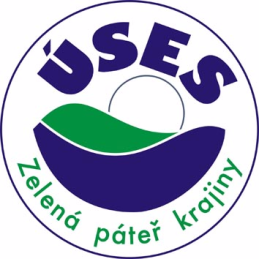 ÚSES – zelená páteř krajiny(ÚSES a zelená infrastruktura)ve dnech 9. – 10. září 2020Mendelova univerzita v Brně, Zemědělská 1Auditorium maximum, budova A, přízemí*******************************************************Zaměření semináře Témata: Zakládání zeleně v krajině mimo režim OPŽPZkušenosti se zpracováním a využitím Plánů ÚSES (3 roky existence Metodiky vymezování ÚSES)Předběžný program seminářestředa 9. 9. 2020	09:00–10:00 	Registrace účastníků	10:00–10:15 	Slavnostní zahájení, organizační záležitosti10:15–11:15 	Blok referátů11:15-12:00	Panelová diskuse12:00–13:30 	Oběd13:30–14:45 	Blok referátů14:45–15:10 	Přestávka15:10–16:00 	Blok referátů 16:00–17:00 	Panelová diskuse17:00-17:30	Shrnutíčtvrtek 10. 9. 2020            8:00–15:00 Exkurze – Pohořelice, Šumice, LoděnicePodrobný program semináře bude postupně aktualizován na internetu (http://www.uses.cz).Závazné termínyZaslání závazné přihlášky do 14. 8. 2020 (přihlášeným po tomto termínu nemůžeme garantovat zajištění ubytování).Účastnický poplatekPoplatek pasivního účastníka je 1500,- Kč (v ceně je i exkurze).Slevy: studenti denního studia a členové SESK platí snížený účastnický poplatek 500,- Kč, členové CZ-IALE, ČKA, ČKAIT 1000,- Kč.Účastník, který má přihlášen poster, platí účastnický poplatek 1000,- Kč (v případě více autorů platí sleva pouze pro prvního).V poplatku nejsou zahrnuty výdaje na oběd a ubytování.StravováníPro zájemce je 9. 9. 2020 zajištěn oběd v menze v areálu Mendelovy univerzity v Brně v hodnotě cca 110 Kč (platí se na místě při registraci 9. 9. 2019). V době exkurze 12. 9. 2020 není občerstvení zajištěno.UbytováníPro zájemce je k dispozici ubytování na kolejích Mendelovy univerzity v hodnotě cca 400 až 800 Kč za lůžko/noc (3-lůžkové, 2-lůžkové a 1-lůžkové pokoje buňkového systému). Platí se přímo na místě na recepci kolejí.Zajištění stravování a ubytování můžeme garantovat pouze pro přihlášené do termínu 14. 8. 2020.Na přednesení vyžádaných příspěvků bude vymezeno cca 15 - 20 minut. Po každém tematickém bloku proběhne panelová diskuse za účasti všech přednášejících. Sborník přednesených příspěvků ve formě prezentací bude k dispozici v elektronické verzi na stránkách www.uses.cz po skončení semináře.Organizační výborIng. Darek LacinaRNDr. Josef GlosIng. Eva Voženílkováprof. Dr. Ing. Petr Maděraing. Daniel DoubravaFormulář přihlášky zasílejte v elektronické podobě na adresu:Daniel.Doubrava@AgroprojektPSO.czKontaktní informaceE-mail: 	darek.lacina@prokr.czPoštovní adresa:	Společnost pro ekologickou stabilitu krajiny, z.s.	Vranovská 102	614 00 BrnoTelefon:	+420 775 321 968	Daniel.Doubrava@AgroprojektPSO.cz	+420 776 675 229